Oyster bingo!Read the fact sheet and fill in the squares below with six oyster facts.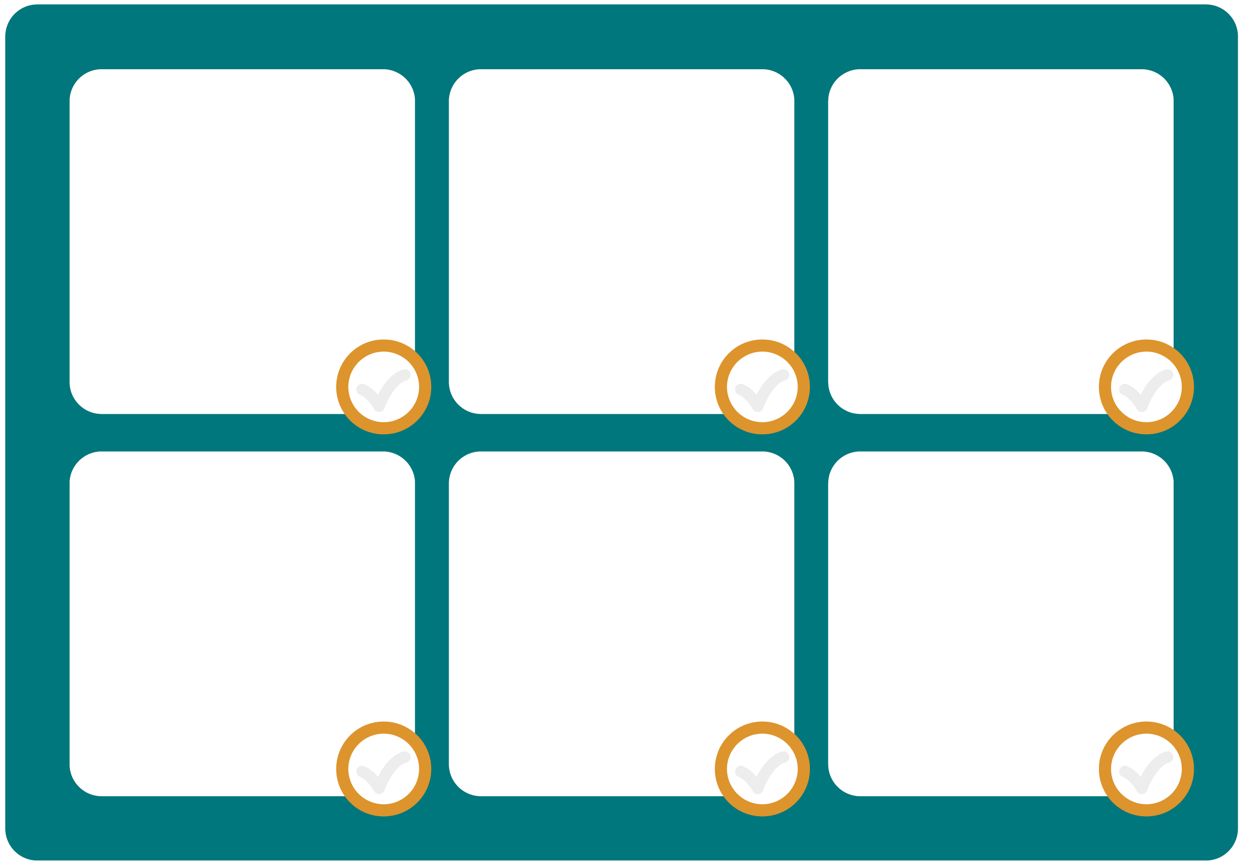 Listen to the questions and put a tick in the box next to each correct answer. Don’t forget to shout ‘bingo!’ when you have ticked off all six facts.Complete the follow sentence: Adaptations are                                                                          or                                                             that help a species toRead the Oyster Adaptations sheet and draw lines below to link the adaptations with how they help oysters survive.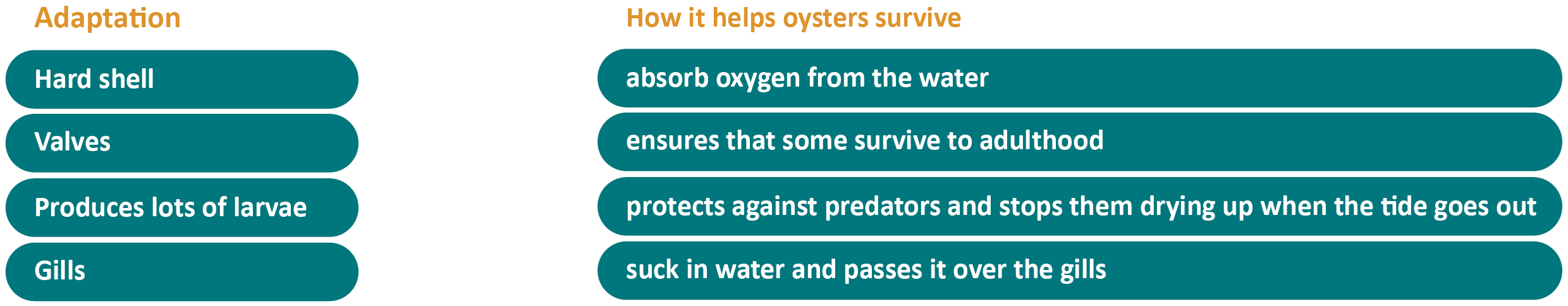 Extra task: Write down, in your own words, why oysters are amazing.